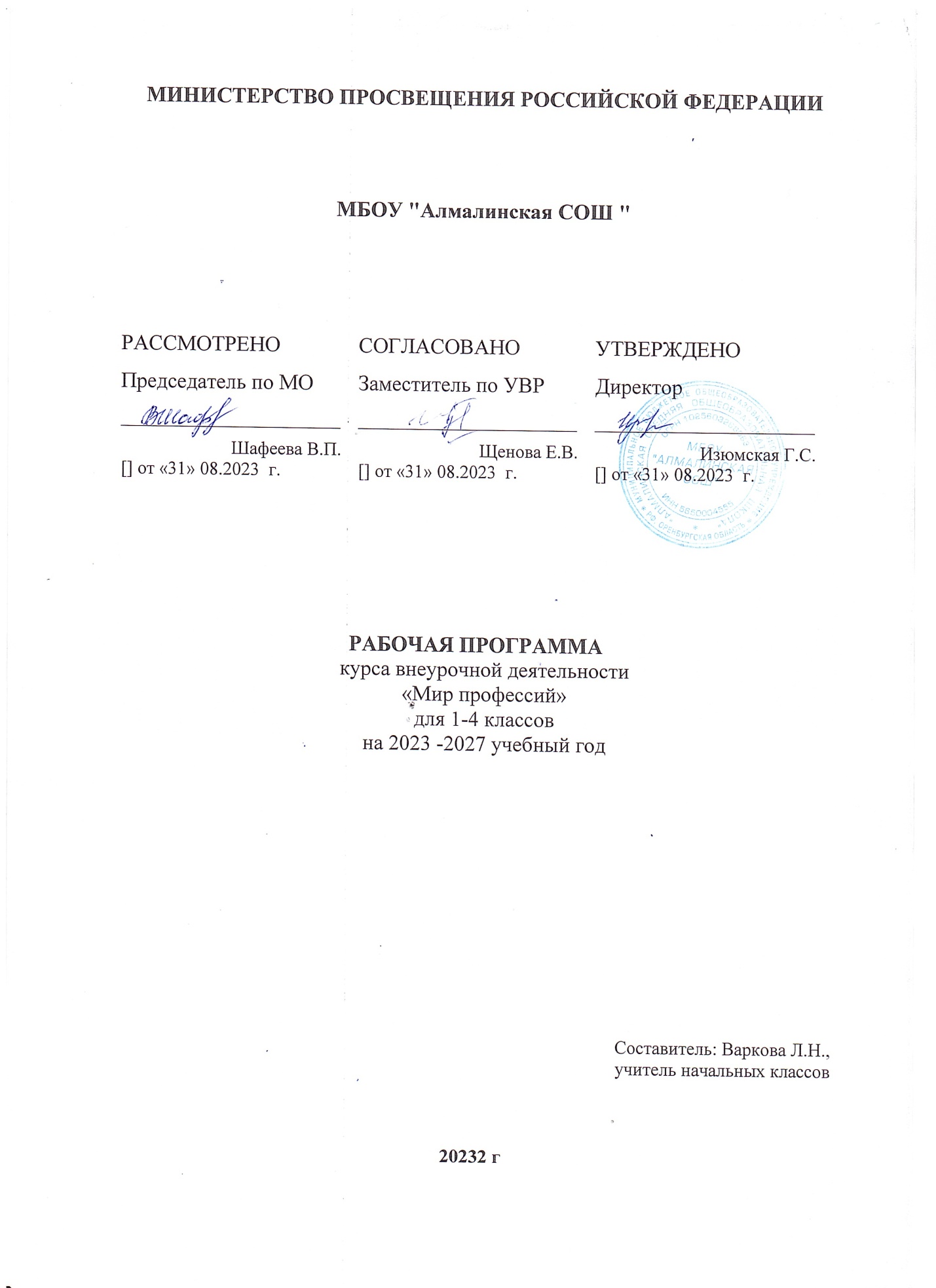 МИНИСТЕРСТВО ПРОСВЕЩЕНИЯ РОССИЙСКОЙ ФЕДЕРАЦИИ‌‌‌ ‌‌​МБОУ "Алмалинская СОШ "РАБОЧАЯ ПРОГРАММАкурса внеурочной деятельности«Мир профессий»для 1-4 классов на 2023 -2027 учебный годСоставитель: Варкова Л.Н., учитель начальных классов20232 гСОДЕРЖАНИЕКУРСАВНЕУРОЧНОЙДЕЯТЕЛЬНОСТИ1 годРаздел 1. Профессии, связанные с природой. (10 ч.) Введение в тему. Путешествие в мир профессий сельского хозяйства. У бабушки в деревне. Ловись рыбка. Труженики леса. Хлеб – всему голова. Профессия овощевод. Знакомьтесь с агронома. Профессия цветовод. Все работы хороши, выбирай на вкус. Раздел 2. Профессии наших мам. (8 ч.)Экскурсия по магазину. Кто работает в библиотеке? Весёлая портняжка. Расти здоровым. Я в учителя пойду. Кухонный переполох. Причёски такие разные. Профессии наших мам. Кем быть? Раздел 3. Профессии наших пап. (8 ч.)Строим вместе дом. У кого мастерок, у кого молоток. Весёлый мастерок. Профессия водитель. Осторожно огонь. Я б в спасатели пошёл пусть меня научат. Профессия шахтёр. Все профессии нужны, все профессии важны. Раздел 4. Профессии, связанные с путешествиями. (8 ч.)Куда уходят поезда. Высоко в облаках. Космическое путешествие. Морское путешествие. На арене цирка. Профессии наших родителей. Кем быть? Каким быть? Профессиоведческий турнир. 2 годРаздел 1. Мир профессий (3 ч.)Многообразие мира профессий. Исследование «Многообразие рабочих профессий». Раздел 2. Профессии, связанные с природой. (5 ч.) Садовник, дворник. Мастер-цветовод. Знакомьтесь с агрономом. Профессия флорист.Профессия овощевод.Раздел 3. Профессии, которые нас охраняют. (10 ч.)Охранник. Полицейский. Пожарный. Военный. Профессия «Следователь». Следствие ведут второклассники! Разведчик. Летчик. Водолаз.Раздел 4. Профессии, которые нас лечат.(8 ч.)Врач скорой помощи. Детский врач – педиатр. Зубной врач. Кто лечит наши глаза. ЛОР- 3 волшебные буквы.Врач хирург. Раздел 5. Профессии в школе. (8 ч.)Профессия – учитель. Профессия – воспитатель. Как помогает логопед. Профессия – библиотекарь. Школьная столовая. Почему в кабинете так чисто? Школьный доктор. Создание странички портфолио – «Труд в почете любой». 3годРаздел 1. Представление о труде взрослых.(7 ч.) Представление о труде взрослых. Вот у Коли, например, мама – милиционер. «Мама – лётчик? Что ж такого?» Имеет ли значение пол человека для выбора и обретения профессии. Оформление странички портфолио «Профессия мамы и папы». Раздел 2. Кем работают мои родные?(9 ч.)Кем работают мои родные? Кем работают(ли) бабушки и дедушки? Сочинение «Трудовая гордость моей семьи». Исследование трудовой истории моей семьи. Оформление страницы портфолио. Семейные династии. Оформление фото-картиночной странички портфолио по теме: «Семейные династии». Раздел 3.Эволюция профессий. (7 ч.)Эволюция профессий – как меняются условия труда и трудовые обязанности в век прогресса. Как рождаются новые профессии. Исчезают ли профессии? Как приобрести профессию? «Я бы в летчики пошел – пусть меня научат…»Раздел 4. Сложности выбора профессии. (11 ч.)Сложности выбора профессии. Книгу переворошив, намотай себе на ус - все работы хороши, выбирай на вкус! В.Маяковский «Кем быть?». Сочинение-эссе «Какой профессией я смог(ла) бы овладеть?». Подготовка презентации «Все профессии важны – все профессии нужны!. 4годРаздел 1. В гостях у своего «Я». (9 ч.) В гостях у своего «Я». Мое «Я» в гостях у других «Я». Великая радость – работа. «Быть нужным людям…». Сочинение-рассуждение «Самая нужная профессия». Характер и выбор профессии.Раздел 2. Правила выбора профессии. (12 ч.)Правила выбора профессии. Творческий проект «Моя будущая профессия». Представление о себе и проблема выбора профессии. «Секреты» выбора профессии («хочу», «могу», «надо»). Как готовить себя к будущей профессии. Оформление странички портфолио «Кем быть?», «Каким быть?». Сочинение «… - это призвание!». Раздел 3. Профессии без которых не обойтись.(9 ч.)Профессии, без которых не обойтись. Исследование «Необычная творческая профессия». Исследование «Мои земляки в мире творческих профессий». Раздел 4. Мир профессий (4 ч.)Проект «Я и мир профессий». Защита «Профессионального портфолио». Итоговая конференция «Мир профессий». ПЛАНИРУЕМЫЕ РЕЗУЛЬТАТЫОСВОЕНИЯКУРСАВНЕУРОЧНОЙДЕЯТЕЛЬНОСТИ1 годВ ходе освоения курса внеурочной деятельности достигаются следующие личностные, метапредметные и предметные результаты.Данная программа позволяет добиваться следующих результатов:Личностные:	ценить и принимать общечеловеческие ценности;•	развитие мотивов учебной деятельности;•	развитие самостоятельности и личной ответственности за свои поступки в информационной деятельности, на основе представлений о нравственных нормах, социальной справедливости и свободе;•	овладение начальными навыками адаптации в динамично изменяющемся и развивающемся мире;Метапредметные:Широкий спектр умений и навыков использования средств информационных и коммуникационных технологий для сбора, хранения, преобразования и передачи различных видов информации (работа с текстом, гипертекстом, звуком и графикой в среде соответствующих редакторов; поиск, передача и размещение информации в компьютерных сетях), навыки создания личного информационного пространства;Владение базовыми навыками исследовательской деятельности, выполнения творческих проектов; владение способами и методами освоения новых инструментальных средств;Учить высказывать своё предположение (версию) на основе работы с иллюстрацией, учить работать по предложенному учителем плану. Средством формирования этих действий служит технология проблемного диалога на этапе изучения нового материала. Учиться совместно с учителем и другими учениками давать эмоциональную оценку деятельности класса на уроке. Средством формирования этих действий служит технология оценивания образовательных достижений (учебных успехов). Предметные:отношение к процессу учения, к приобретению знаний и умений, стремление преодолевать возникающие затруднения;осознание себя как индивидуальности и одновременно как члена общества с ориентацией на проявление доброго отношения к людям, уважения к их труду, на участие в совместных делах, на помощь людям, в том числе сверстникам;выделять нравственный аспект поведения, соотносить поступки и события с принятыми в обществе морально-этическими принципами;2 годЛичностные:развитие навыков сотрудничества со взрослыми и сверстниками в разных социальных ситуациях, умения не создавать конфликтов и находить выходы из спорных ситуаций.широкие познавательные интересы, инициатива и любознательность, мотивы познания и творчества; готовность и способность учащихся к саморазвитию и реализации творческого потенциала в духовной и предметно-продуктивной деятельности за счет развития их образного, алгоритмического и логического мышления;основы информационного мировоззрения – научного взгляда на область информационных процессов в живой природе, обществе, технике как одну из важнейших областей современной действительности;способность увязать учебное содержание с собственным жизненным опытом и личными смыслами, понять значимость подготовки в области информатики и ИКТ в условиях развития информационного общества;Метапредметные:Владение базовыми навыками исследовательской деятельности, выполнения творческих проектов; владение способами и методами освоения новых инструментальных средств;Перерабатывать полученную информацию: делать выводы в результате совместной работы всего класса. -Преобразовывать информацию из одной формы в другую: составлять рассказы на основе простейших моделей (предметных, рисунков, схематических рисунков, схем); находить и формулировать решение задачи с помощью простейших моделей (предметных, рисунков, схематических рисунков). Умение донести свою позицию до других: оформлять свою мысль в устной и письменной речи (на уровне одного предложения или небольшого текста).Предметные:стремление к саморазвитию, желание открывать новое знание, новые способы действия, преодолевать учебные затруднения и адекватно оценивать свои успехи и неудачи, умение сотрудничать;стремление к соблюдению морально-этических норм общения с людьмиоценивать своё знание и незнание, умение и неумение, продвижение в овладении тем или иным знанием и умением по изучаемой теме; ставить учебно-познавательные задачи перед выполнением разных заданий;проявлять инициативу в постановке новых задач, предлагать собственные способы решения;адекватно оценивать результаты учебной деятельности, осознавать причины неуспеха и обдумывать план восполнения пробелов в знаниях и умениях.3 годЛичностные:готовность к повышению своего образовательного уровня и продолжению обучения с использованием средств и методов информатики и ИКТ;интерес к информатике и ИКТ, стремление использовать полученные знания в процессе обучения другим предметам и в жизни;основы информационного мировоззрения – научного взгляда на область информационных процессов в живой природе, обществе, технике как одну из важнейших областей современной действительности;Метапредметные:Владение основными общеучебными умениями информационно-логического характера: анализ объектов и ситуаций; синтез как составление целого из частей и самостоятельное достраивание недостающих компонентов; выбор оснований и критериев для сравнения, классификации объектов; обобщение и сравнение данных; подведение под понятие, выведение следствий; установление причинно-следственных связей; построение логических цепочек рассуждений и т.д.,Слушать и понимать речь других. Средством формирования этих действий служит технология проблемного диалога (побуждающий и подводящий диалог). Совместно договариваться о правилах общения и поведения в школе и следовать им. Учиться выполнять различные роли в группе (лидера, исполнителя, критика). Средством формирования этих действий служит организация работы в парах и малых группах.Предметные:стремление к саморазвитию, желание открывать новое знание, новые способы действия, преодолевать учебные затруднения и адекватно оценивать свои успехи и неудачи, умение сотрудничать;стремление к соблюдению морально-этических норм общения с людьмиоценивать своё знание и незнание, умение и неумение, продвижение в овладении тем или иным знанием и умением по изучаемой теме; ставить учебно-познавательные задачи перед выполнением разных заданий;проявлять инициативу в постановке новых задач, предлагать собственные способы решения;адекватно оценивать результаты учебной деятельности, осознавать причины неуспеха и обдумывать план восполнения пробелов в знаниях и умениях.владение практически значимыми информационными умениями и навыками, их применением к решению информатических и неинформатических задач:выделение, построение и достраивание по системе условий: цепочки, дерева, мешка;проведение полного перебора объектов;определение значения истинности утверждений для данного объекта; понимание описания объекта с помощью истинных и ложных утверждений, в том числе включающих понятия: все/каждый, есть/нет, всего, не;4 годЛичностные:способность увязать учебное содержание с собственным жизненным опытом и личными смыслами, понять значимость подготовки в области информатики и ИКТ в условиях развития информационного общества;основы информационного мировоззрения – научного взгляда на область информационных процессов в живой природе, обществе, технике как одну из важнейших областей современной действительности;способность увязать учебное содержание с собственным жизненным опытом и личными смыслами, понять значимость подготовки в области информатики и ИКТ в условиях развития информационного общества;способность к избирательному отношению к получаемой информации за счет умений ее анализа и критичного оценивания; ответственное отношение к информации с учетом правовых и этических аспектов ее распространения;развитие чувства личной ответственности за качество окружающей информационной среды;Метапредметные:Владение умениями организации собственной учебной деятельности, включающими: целеполагание как постановку учебной задачи на основе соотнесения того, что уже известно, и того, что требуется установить; планирование – определение последовательности промежуточных целей с учетом конечного результата, разбиение задачи на подзадачи, разработка последовательности и структуры действий, необходимых для достижения цели при помощи фиксированного набора средств; Прогнозирование – предвосхищение результата; контроль – интерпретация полученного результата, его соотнесение с имеющимися данными с целью установления соответствия или несоответствия (обнаружения ошибки); коррекция – внесение необходимых дополнений и корректив в план действий в случае обнаружения ошибки; оценка – осознание учащимся того, насколько качественно им решена учебно-познавательная задача;Предметные:рациональное использование распространённых технических средств информационных технологий для решения общепользовательских задач и задач учебного процесса, усовершенствование навыков полученных в начальной школе;выбор средств информационных технологий для решения поставленной задачи;отвечающей данной задаче диалоговой или автоматической обработки информации (таблицы, схемы, графы, диаграммы);преобразование информации из одной формы представления в другую без потери её смысла и полноты;решение задач из разных сфер человеческой деятельности с применением средств информационных технологий;ТЕМАТИЧЕСКОЕ ПЛАНИРОВАНИЕ1 год2год3 год4 годРАССМОТРЕНОПредседатель по МО________________________ Шафеева В.П.[] от «31» 08.2023  г.СОГЛАСОВАНОЗаместитель по УВР________________________ Щенова Е.В.[] от «31» 08.2023  г.УТВЕРЖДЕНОДиректор________________________ Изюмская Г.С.[] от «31» 08.2023  г.№п/пНаименование разделов и темКоличество часов, отводимых на освоение темЭлектронные (цифровые) образовательные ресурсыФорма проведения занятийРаздел 1. Профессии, связанные с природой. (10 ч.)Раздел 1. Профессии, связанные с природой. (10 ч.)Раздел 1. Профессии, связанные с природой. (10 ч.)Раздел 1. Профессии, связанные с природой. (10 ч.)1Введение в тему.1Интерактивный урок РЭШ-беседы- наблюдение 2Путешествие в мир профессий сельского хозяйства1Интерактивный урок РЭШ-практические занятия - игры - викторины 3У бабушки в деревне.1Интерактивный урок РЭШ- беседы - практические занятия 4Ловись рыбка.1Интерактивный урок РЭШ- викторины - эксперимент 5Труженики леса.1Интерактивный урок РЭШ- наблюдение -практические занятия6Хлеб – всему голова.1Интерактивный урок РЭШ- викторины - игра7Профессия овощевод.1Интерактивный урок РЭШ- наблюдение -практические занятия8Знакомьтесь с агрономом1Интерактивный урок РЭШ- соревнование - эксперимент9Профессия цветовод.1Интерактивный урок РЭШ- игра- наблюдение 10Все работы хороши, выбирай на вкус.1Интерактивный урок РЭШ- практические занятия - игры Раздел 2. Профессии наших мам. (8 ч.)Раздел 2. Профессии наших мам. (8 ч.)Раздел 2. Профессии наших мам. (8 ч.)Раздел 2. Профессии наших мам. (8 ч.)Раздел 2. Профессии наших мам. (8 ч.)11Экскурсия по магазину.1Интерактивный урок РЭШ- наблюдение -экскурсия12Кто работает в библиотеке?1Интерактивный урок РЭШ- викторины - игра13Весёлая портняжка.1Интерактивный урок РЭШ- соревнование - эксперимент14Расти здоровым.1Интерактивный урок РЭШбеседы-обсуждение-практические занятия15 Я в учителя пойду.1Интерактивный урок РЭШ- викторины - игра- наблюдение 16Кухонный переполох.1Интерактивный урок РЭШ - беседы -практические занятия17Причёски такие разные.1Интерактивный урок РЭШ- викторины - игра16Профессии наших мам. Кем быть?1Интерактивный урок РЭШ-беседы-обсуждение-виртуальная экскурсияРаздел 3. Профессии наших пап. (8 ч.)Раздел 3. Профессии наших пап. (8 ч.)Раздел 3. Профессии наших пап. (8 ч.)Раздел 3. Профессии наших пап. (8 ч.)Раздел 3. Профессии наших пап. (8 ч.)17Строим вместе дом.1Интерактивный урок РЭШ- викторины - игра- наблюдение 18У кого мастерок, у кого молоток.1Интерактивный урок РЭШ- соревнование - эксперимент 19Весёлый мастерок.1Интерактивный урок РЭШ- наблюдение -практические занятия20Профессия водитель1Интерактивный урок РЭШ-беседы-обсуждение-практические занятия21Осторожно огонь.1Интерактивный урок РЭШ- игра- проект- викторины22Я б в спасатели пошёл пусть меня научат.1Интерактивный урок РЭШ-беседы- игры- викторины23Профессия шахтёр.1Интерактивный урок РЭШ- мини-конференция - игры 24Все профессии нужны, все профессии важны.1Интерактивный урок РЭШ -практические занятия-виртуальная экскурсияРаздел 4. Профессии, связанные с путешествиями. (8 ч.)Раздел 4. Профессии, связанные с путешествиями. (8 ч.)Раздел 4. Профессии, связанные с путешествиями. (8 ч.)Раздел 4. Профессии, связанные с путешествиями. (8 ч.)Раздел 4. Профессии, связанные с путешествиями. (8 ч.)25Куда уходят поезда.1Интерактивный урок РЭШ-практические занятия- викторины26Высоко в облаках.1Интерактивный урок РЭШ-беседы- игры- викторины27Космическое путешествие.1Интерактивный урок РЭШ- защита исследовательских работ 28Морское путешествие1Интерактивный урок РЭШ- коллективные и индивидуальные исследования - экспресс-исследование 30На арене цирка.1Интерактивный урок РЭШ- мини-конференция 31Профессии наших родителей. 1Интерактивный урок РЭШ- мини-конференция - коллективные и индивидуальные исследования 32Кем быть? Каким быть? Профессиоведческий турнир. Интерактивный урок РЭШ- защита исследовательских работ ОБЩЕЕКОЛИЧЕСТВОЧАСОВПОПРОГРАММЕОБЩЕЕКОЛИЧЕСТВОЧАСОВПОПРОГРАММЕ3434№п/пНаименование разделов и темКоличество часов, отводимых на освоение темЭлектронные (цифровые) образовательные ресурсыФорма проведения занятийРаздел 1. Мир профессий (3 ч.)Раздел 1. Мир профессий (3 ч.)Раздел 1. Мир профессий (3 ч.)Раздел 1. Мир профессий (3 ч.)1Многообразие мира профессий.2Интерактивный урок РЭШ-беседы- наблюдение 2Исследование «Многообразие рабочих профессий».1Интерактивный урок РЭШ-практические занятия - игры - викторины Раздел 2. Профессии, связанные с природой. (5 ч.)Раздел 2. Профессии, связанные с природой. (5 ч.)Раздел 2. Профессии, связанные с природой. (5 ч.)Раздел 2. Профессии, связанные с природой. (5 ч.)Раздел 2. Профессии, связанные с природой. (5 ч.)3Садовник, дворник.1Интерактивный урок РЭШ- беседы - практические занятия 4Мастер-цветовод.1Интерактивный урок РЭШ- викторины - эксперимент 5Профессия флорист.1Интерактивный урок РЭШ- наблюдение -практические занятия6Знакомьтесь с агрономом1Интерактивный урок РЭШ- викторины - игра7Профессия овощевод.1Интерактивный урок РЭШ- наблюдение -практические занятияРаздел 3. Профессии, которые нас охраняют. (10 ч.)Раздел 3. Профессии, которые нас охраняют. (10 ч.)Раздел 3. Профессии, которые нас охраняют. (10 ч.)Раздел 3. Профессии, которые нас охраняют. (10 ч.)Раздел 3. Профессии, которые нас охраняют. (10 ч.)8Охранник.1Интерактивный урок РЭШ- соревнование - эксперимент9Полицейский.1Интерактивный урок РЭШ- игра- наблюдение 10Пожарный.1Интерактивный урок РЭШ- практические занятия - игры 11Военный.1Интерактивный урок РЭШ- наблюдение -экскурсия12Профессия «Следователь».2Интерактивный урок РЭШ- викторины - игра13Следствие ведут второклассники!1Интерактивный урок РЭШ- соревнование - эксперимент14Разведчик.1Интерактивный урок РЭШ-беседа-практические занятия15Летчик.1Интерактивный урок РЭШ- викторины - игра- наблюдение 16Водолаз1Интерактивный урок РЭШ - беседы -практические занятияРаздел 4. Профессии, которые нас лечат. (8 ч.)Раздел 4. Профессии, которые нас лечат. (8 ч.)Раздел 4. Профессии, которые нас лечат. (8 ч.)Раздел 4. Профессии, которые нас лечат. (8 ч.)Раздел 4. Профессии, которые нас лечат. (8 ч.)17Врач скорой помощи.1Интерактивный урок РЭШ- викторины - игра16Детский врач – педиатр.1Интерактивный урок РЭШ-беседы-обсуждение-виртуальная экскурсия17Зубной врач.1Интерактивный урок РЭШ- викторины - игра- наблюдение 18Кто лечит наши глаза.                                                                                                   1Интерактивный урок РЭШ- соревнование - эксперимент 19ЛОР- 3 волшебные буквы1Интерактивный урок РЭШ- наблюдение -практические занятия20Врач-хирург.                                                                                                      1Интерактивный урок РЭШ-беседы-обсуждение-практические занятия21Врач-кардиолог 1Интерактивный урок РЭШ- игра- проект- викторины22Санитарный врач 1Интерактивный урок РЭШ-беседы- игры- викториныРаздел 5. Профессии в школе. (8 ч.)Раздел 5. Профессии в школе. (8 ч.)Раздел 5. Профессии в школе. (8 ч.)Раздел 5. Профессии в школе. (8 ч.)Раздел 5. Профессии в школе. (8 ч.)23Профессия – учитель.1Интерактивный урок РЭШ- мини-конференция - игры 24Профессия – воспитатель.1Интерактивный урок РЭШ -практические занятия-виртуальная экскурсия25Как помогает логопед.1Интерактивный урок РЭШ-практические занятия- викторины26Профессия – библиотекарь.1Интерактивный урок РЭШ-беседы- игры- викторины27Школьная столовая.1Интерактивный урок РЭШ- защита исследовательских работ 28Почему в кабинете так чисто?1Интерактивный урок РЭШ- коллективные и индивидуальные исследования - экспресс-исследование 30Школьный доктор.1Интерактивный урок РЭШ- мини-конференция - коллективные и индивидуальные исследования 31Создание странички портфолио – «Труд в почете любой».1Интерактивный урок РЭШ- мини-конференция - защита исследовательских работ ОБЩЕЕКОЛИЧЕСТВОЧАСОВПОПРОГРАММЕОБЩЕЕКОЛИЧЕСТВОЧАСОВПОПРОГРАММЕ3434№п/пНаименование разделов и темКоличество часов, отводимых на освоение темЭлектронные (цифровые) образовательные ресурсыФорма проведения занятийРаздел 1. Представление о труде взрослых. (7 ч.) Раздел 1. Представление о труде взрослых. (7 ч.) Раздел 1. Представление о труде взрослых. (7 ч.) Раздел 1. Представление о труде взрослых. (7 ч.) 1Представление о труде взрослых.2Интерактивный урок РЭШ-беседы- наблюдение 2Вот у Коли, например, мама – милиционер.1Интерактивный урок РЭШ-практические занятия - игры - викторины 3«Мама – лётчик? Что ж такого?»1Интерактивный урок РЭШ- беседы - практические занятия 4Имеет ли значение пол человека для выбора и обретения профессии1Интерактивный урок РЭШ- викторины - эксперимент 5Оформление странички портфолио «Профессия мамы и папы». 2Интерактивный урок РЭШ- наблюдение -практические занятияРаздел 2. Кем работают мои родные? (9 ч.)Раздел 2. Кем работают мои родные? (9 ч.)Раздел 2. Кем работают мои родные? (9 ч.)Раздел 2. Кем работают мои родные? (9 ч.)Раздел 2. Кем работают мои родные? (9 ч.)6Кем работают мои родные?1Интерактивный урок РЭШ- викторины - игра7Кем работают(ли) бабушки и дедушки?1Интерактивный урок РЭШ- наблюдение -практические занятия8Сочинение «Трудовая гордость моей семьи».1Интерактивный урок РЭШ- соревнование - эксперимент9Исследование трудовой истории моей семьи.1Интерактивный урок РЭШ- игра- наблюдение 10Оформление страницы портфолио.2Интерактивный урок РЭШ- практические занятия - игры 11Семейные династии.1Интерактивный урок РЭШ- наблюдение -экскурсия12Оформление фото-картиночной странички портфолио по теме: «Семейные династии».2Интерактивный урок РЭШ- викторины - играРаздел 3.Эволюция профессий. (7 ч.)Раздел 3.Эволюция профессий. (7 ч.)Раздел 3.Эволюция профессий. (7 ч.)Раздел 3.Эволюция профессий. (7 ч.)Раздел 3.Эволюция профессий. (7 ч.)13Эволюция профессий – как меняются условия труда и трудовые обязанности в век прогресса.1Интерактивный урок РЭШ- соревнование - эксперимент14Как рождаются новые профессии.2Интерактивный урок РЭШ-беседа-практические занятия15Исчезают ли профессии?1Интерактивный урок РЭШ- викторины - игра- наблюдение 16Как приобрести профессию? «1Интерактивный урок РЭШ - беседы -практические занятия17«Я бы в летчики пошел – пусть меня научат…»2Интерактивный урок РЭШ- викторины - играРаздел 4. Сложности выбора профессии. (11 ч.)Раздел 4. Сложности выбора профессии. (11 ч.)Раздел 4. Сложности выбора профессии. (11 ч.)Раздел 4. Сложности выбора профессии. (11 ч.)Раздел 4. Сложности выбора профессии. (11 ч.)16Сложности выбора профессии2Интерактивный урок РЭШ-беседы-обсуждение-виртуальная экскурсия17Книгу переворошив, намотай себе на ус - все работы хороши, выбирай на вкус!2Интерактивный урок РЭШ- викторины - игра- наблюдение 18В.Маяковский «Кем быть?».2Интерактивный урок РЭШ- соревнование - эксперимент 19Сочинение-эссе «Какой профессией я смог(ла) бы овладеть?».2Интерактивный урок РЭШ- наблюдение -практические занятия20Подготовка презентации «Все профессии важны – все профессии нужны!. 2Интерактивный урок РЭШ-беседы-обсуждение-практические занятия21Защита творческих проектов  1Интерактивный урок РЭШ- проектОБЩЕЕКОЛИЧЕСТВОЧАСОВПОПРОГРАММЕОБЩЕЕКОЛИЧЕСТВОЧАСОВПОПРОГРАММЕ3434№п/пНаименование разделов и темКоличество часов, отводимых на освоение темЭлектронные (цифровые) образовательные ресурсыФорма проведения занятийРаздел 1. В гостях у своего «Я». (9 ч.) Раздел 1. В гостях у своего «Я». (9 ч.) Раздел 1. В гостях у своего «Я». (9 ч.) Раздел 1. В гостях у своего «Я». (9 ч.) 1В гостях у своего «Я».2Интерактивный урок РЭШ-беседы- наблюдение 2Мое «Я» в гостях у других «Я».2Интерактивный урок РЭШ-практические занятия - игры - викторины 3Великая радость – работа.1Интерактивный урок РЭШ- беседы - практические занятия 4«Быть нужным людям…».1Интерактивный урок РЭШ- викторины - эксперимент 5Сочинение-рассуждение «Самая нужная профессия».2Интерактивный урок РЭШ- наблюдение -практические занятия6Характер и выбор профессии.1Интерактивный урок РЭШ- викторины - играРаздел 2. Правила выбора профессии. (12 ч.)Раздел 2. Правила выбора профессии. (12 ч.)Раздел 2. Правила выбора профессии. (12 ч.)Раздел 2. Правила выбора профессии. (12 ч.)Раздел 2. Правила выбора профессии. (12 ч.)7Правила выбора профессии.1Интерактивный урок РЭШ- наблюдение -практические занятия8Творческий проект «Моя будущая профессия».2Интерактивный урок РЭШ-проект9Представление о себе и проблема выбора профессии.1Интерактивный урок РЭШ- игра- наблюдение 10«Секреты» выбора профессии («хочу», «могу», «надо»)2Интерактивный урок РЭШ- практические занятия - игры 11Как готовить себя к будущей профессии.2Интерактивный урок РЭШ- наблюдение -экскурсия12Оформление странички портфолио «Кем быть?», «Каким быть?».3Интерактивный урок РЭШ- викторины - игра13Сочинение «… - это призвание!».1Интерактивный урок РЭШ- соревнование - экспериментРаздел 3. Профессии без которых не обойтись.(9 ч.)Раздел 3. Профессии без которых не обойтись.(9 ч.)Раздел 3. Профессии без которых не обойтись.(9 ч.)Раздел 3. Профессии без которых не обойтись.(9 ч.)Раздел 3. Профессии без которых не обойтись.(9 ч.)14Профессии, без которых не обойтись.3Интерактивный урок РЭШ-беседа-практические занятия15Исследование «Необычная творческая профессия».3Интерактивный урок РЭШ- защита исследовательских работ 16Исследование «Мои земляки в мире творческих профессий».3Интерактивный урок РЭШ - защита исследовательских работ Раздел 4. Мир профессий (4 ч.)Раздел 4. Мир профессий (4 ч.)Раздел 4. Мир профессий (4 ч.)Раздел 4. Мир профессий (4 ч.)Раздел 4. Мир профессий (4 ч.)17Проект «Я и мир профессий».1Интерактивный урок РЭШ-проект16Защита «Профессионального портфолио2Интерактивный урок РЭШ- защита исследовательских работ17Итоговая конференция «Мир профессий».1Интерактивный урок РЭШ- викторины - игра- наблюдение ОБЩЕЕКОЛИЧЕСТВОЧАСОВПОПРОГРАММЕОБЩЕЕКОЛИЧЕСТВОЧАСОВПОПРОГРАММЕ3434